Rock 2NZOIA Summary Sheet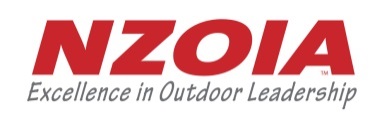 Name: Name: Name: The purpose of this form is to summarise your logbook so we can clearly see the prerequisite days required for this qualification. These are an absolute minimum expectation for those planning to sit this assessment. Please summarise all your logged experience. A rock climbing day is considered to be at least 4 hours climbing and no less than 6 pitches climbed.The purpose of this form is to summarise your logbook so we can clearly see the prerequisite days required for this qualification. These are an absolute minimum expectation for those planning to sit this assessment. Please summarise all your logged experience. A rock climbing day is considered to be at least 4 hours climbing and no less than 6 pitches climbed.The purpose of this form is to summarise your logbook so we can clearly see the prerequisite days required for this qualification. These are an absolute minimum expectation for those planning to sit this assessment. Please summarise all your logged experience. A rock climbing day is considered to be at least 4 hours climbing and no less than 6 pitches climbed.Summary of personal and instructional experienceSummary of personal and instructional experienceTotalTotal number of days (at least 80 days)Total number of days (at least 80 days)Details of personal experienceDetails of personal experienceTotalNumber of days personal lead climbing at a variety of crags (at least 50 days including 10 multi-pitch days and leading traditional grade 20 or higher. Formal Training days not included)Number of days personal lead climbing at a variety of crags (at least 50 days including 10 multi-pitch days and leading traditional grade 20 or higher. Formal Training days not included)List locations:List locations:List locations:Details of instructional experienceDetails of instructional experienceTotalTotal number of days instructing/guiding, co-instructing/guiding or working as an assistant instructor/guide (at least 20 days instructing/guiding lead climbing on placed and fixed protection)  Total number of days instructing/guiding, co-instructing/guiding or working as an assistant instructor/guide (at least 20 days instructing/guiding lead climbing on placed and fixed protection)  List locations:List locations:List locations:Formal TrainingFormal TrainingTotalNumber of days of formal instruction you have received as part of a programme, training course etc.Number of days of formal instruction you have received as part of a programme, training course etc.Have you attended a pre-assessment training programme administered by a NZOIA Rock qualification holder?Have you attended a pre-assessment training programme administered by a NZOIA Rock qualification holder?If yes, when & where:If yes, when & where:If yes, when & where: